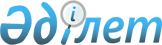 "2011-2013 жылдарға арналған облыстық бюджет туралы" Жамбыл облыстық мәслихатының 2010 жылғы 13 желтоқсандағы № 30-3 шешіміне өзгерістер енгізу туралы
					
			Күшін жойған
			
			
		
					Жамбыл облыстық мәслихатының 2011 жылғы 18 тамыздағы № 38-2 Шешімі. Жамбыл облысының Әділет департаментінде 2011 жылғы 24 тамызда № 1793 тіркелді. Қолданылу мерзімінің аяқталуына байланысты күші жойылды (Жамбыл облыстық Әділет департаментінің 2013 жылғы 11 наурыздағы N 2-2-17/388 хаты)      Ескерту. Қолданылу мерзімінің аяқталуына байланысты күші жойылды (Жамбыл облыстық Әділет департаментінің 11.03.2013 № 2-2-17/388 хаты).

      РҚАО ескертпесі:

      Мәтінде авторлық орфография және пунктуация сақталған.

      Қазақстан Республикасының 2008 жылғы 4 желтоқсандағы Бюджет кодексінің 108-бабына, Қазақстан Республикасы Үкіметінің «Азаматтардың денсаулығын сақтау мәселелері бойынша 2011 жылға арналған сектораралық және ведомствоаралық өзара іс-қимылды іске асыруға берілетін қаражатты бөлу және пайдалану қағидасын бекіту туралы» 2011 жылғы 15 наурыздағы № 257, «2011 – 2013 жылдарға арналған республикалық бюджет туралы» Қазақстан Республикасының Заңын іске асыру туралы» 2010 жылғы 13 желтоқсандағы № 1350 қаулысына өзгерістер мен толықтырулар енгізу туралы» 2011 жылғы 28 шілдедегі № 871 қаулыларына сәйкес және «Қазақстан Республикасындағы жергілікті мемлекеттік басқару және өзін-өзі басқару туралы» Қазақстан Республикасының 2001 жылғы 23 қаңтардағы Заңының 6 - бабын басшылыққа ала отырып облыстық мәслихат ШЕШІМ ЕТЕДІ:



      1. «2011-2013 жылдарға арналған облыстық бюджет туралы» Жамбыл облыстық мәслихатының 2010 жылғы 13 желтоқсандағы № 30-3 шешіміне (Нормативтік құқықтық актілерді мемлекеттік тіркеу тізілімінде № 1766 болып тіркелген, 2010 жылғы 28 желтоқсанда № 231-232 «Ақ жол» газетінде жарияланған) келесі өзгерістер енгізілсін: 



      1 тармақта: 

      1) тармақшада: 

      «114 855 451» сандары «115 478 071» сандарымен ауыстырылсын; 

      «9 486 296» сандары «9 942 215» сандарымен ауыстырылсын; 

      «57 234» сандары «120 034» сандарымен ауыстырылсын; 

      «105 211 921» сандары «105 315 822» сандарымен ауыстырылсын; 

      2) тармақшада: 

      «116 224 343» сандары «116 770 963» сандарымен ауыстырылсын.       3) тармақшада: 

      «175 494» сандары «75 494» сандарымен ауыстырылсын; 

      «836 744» сандары «736 744» сандарымен ауыстырылсын; 

      4) тармақшада: 

      «539 971» сандары «775 971» сандарымен ауыстырылсын; 

      «539 971» сандары «775 971» сандарымен ауыстырылсын; 



      Аталған шешімнің 1 - қосымшасы осы шешімнің қосымшасына сәйкес жаңа редакцияда мазмұндалсын.



      2. Осы шешім әділет органдарында мемлекеттік тіркеуден өткен күннен бастап күшіне енеді және 2011 жылдың 1 қаңтарынан қолданысқа енгізіледі.      Облыстық мәслихат                          Облыстық мәслихаттың

      сессиясының төрағасы                       хатшысы 

      Р. БЕГАЛИЕВ                                Ә. ӘСІЛБЕКОВ 

Жамбыл облысы мәслихатының

2011 жылғы 18 тамыздағы

№ 38 шешіміне қосымшаЖамбыл облысы мәслихатының

2010 жылғы 13 желтоқсандағы

№ 30-3 шешіміне

1 - қосымша 2011 жылға арналған облыстық бюджет
					© 2012. Қазақстан Республикасы Әділет министрлігінің «Қазақстан Республикасының Заңнама және құқықтық ақпарат институты» ШЖҚ РМК
				СанатыСанатыСанатыАтауыСомасы, мың теңгеСыныбыСыныбыСыныбыСомасы, мың теңгеІшкі сыныбыІшкі сыныбыСомасы, мың теңге1231. Кірістер115 478 0711Салықтық түсімдер9 942 21501Табыс салығы5 031 0742Жеке табыс салығы5 031 07403Әлеуметтік салық3 992 9571Әлеуметтік салық3 992 95705Тауарларға, жұмыстарға және қызметтерге салынатын iшкi салықтар918 1843Табиғи және басқа да ресурстарды пайдаланғаны үшiн түсетiн түсiмдер918 1842Салықтық емес түсімдер120 03401Мемлекеттік меншiктен түсетiн кірістер55 7341Мемлекеттік кәсiпорындардың таза кірісі бөлігінің түсімдері5003Мемлекет меншігіндегі акциялардың мемлекеттік пакеттеріне дивидендтер5005Мемлекет меншігіндегі мүлікті жалға беруден түсетін кірістер4 7347Мемлекеттік бюджеттен берілген кредиттер бойынша сыйақылар50 00004Мемлекеттік бюджеттен қаржыландырылатын, сондай-ақ Қазақстан Республикасы Ұлттық Банкінің бюджетінен (шығыстар сметасынан) ұсталатын және қаржыландырылатын мемлекеттік мекемелер салатын айыппұлдар, өсімпұлдар, санкциялар, өндіріп алулар64 3001Мұнай секторы ұйымдарынан түсетін түсімдерді қоспағанда, мемлекеттік бюджеттен қаржыландырылатын, сондай-ақ Қазақстан Республикасы Ұлттық Банкінің бюджетінен (шығыстар сметасынан) ұсталатын және қаржыландырылатын мемлекеттік мекемелер салатын айыппұлдар, өсімпұлдар, санкциялар, өндіріп алулар64 3003Негізгі капиталды сатудан түсетін түсімдер100 00001Мемлекеттік мекемелерге бекітілген мемлекеттік мүлікті сату100 0001Мемлекеттік мекемелерге бекітілген мемлекеттік мүлікті сату100 0004Трансферттердің түсімдері105 315 82201Төмен тұрған мемлекеттiк басқару органдарынан алынатын трансферттер205 1462Аудандық (қалалық) бюджеттерден трансферттер205 14602Мемлекеттiк басқарудың жоғары тұрған органдарынан түсетiн трансферттер105 110 6761Республикалық бюджеттен түсетiн трансферттер105 110 676Функционалдық топФункционалдық топФункционалдық топФункционалдық топСомасы, мың теңгеБюджеттік бағдарламалардың әкiмшiсiБюджеттік бағдарламалардың әкiмшiсiБюджеттік бағдарламалардың әкiмшiсiСомасы, мың теңгеБағдарламаБағдарламаСомасы, мың теңгеАтауыСомасы, мың теңге111232. Шығындар116 710 96301Жалпы сипаттағы мемлекеттiк қызметтер1 166 391110Облыс мәслихатының аппараты44 327001Облыс мәслихатының қызметін қамтамасыз ету жөніндегі қызметтер43 927003Мемлекеттік органдардың күрделі шығыстары400120Облыс әкімінің аппараты805 333001Облыс әкімнің қызметін қамтамасыз ету жөніндегі қызметтер589 394002Ақпараттық жүйелер құру49 904003Жеке және заңды тұлғаларға "жалғыз терезе" қағидаты бойынша мемлекеттік қызметтер көрсететін халыққа қызмет орталықтарының қызметін қамтамасыз ету118 305004Мемлекеттік органдардың күрделі шығыстары47 730282Облыстық тексеру комиссиясы57 153001Облыстың тексеру комиссиясының қызметін қамтамасыз ету бойынша көрсетілетін қызметтер35 553003Мемлекеттік органдардың күрделі шығыстары21 600257Облыстың қаржы басқармасы170 831001Жергілікті бюджетті атқару және коммуналдық меншікті басқару саласындағы мемлекеттік саясатты іске асыру жөніндегі қызметтер97 438003Біржолғы талондарды беруді ұйымдастыру және біржолға талондарды өткізуден түсетін сомаларды толық жиналуын қамтамасыз ету56 963009Коммуналдық меншікті жекешелендіруді ұйымдастыру1 605010Коммуналдық меншікке түскен мүлікті есепке алу, сақтау, бағалау және сату535013Мемлекеттік органдардың күрделі шығыстары4 290113Жергілікті бюджеттерден берілетін ағымдағы нысаналы трансферттер10 000258Облыстың экономика және бюджеттік жоспарлау басқармасы88 747001Экономикалық саясатты, мемлекеттік жоспарлау жүйесін қалыптастыру мен дамыту және облысты басқару саласындағы мемлекеттік саясатты іске асыру жөніндегі қызметтер77 247005Мемлекеттік органдардың күрделі шығыстары11 50002Қорғаныс213 233250Облыстың жұмылдыру дайындығы, азаматтық қорғаныс, авариялар мен дүлей апаттардың алдын алуды және жоюды ұйымдастыру басқармасы77 912003Жалпыға бірдей әскери міндетті атқару шеңберіндегі іс-шаралар66 076007Аумақтық қорғанысты дайындау және облыстық ауқымдағы аумақтық қорғанысы11 836250Облыстың жұмылдыру дайындығы, азаматтық қорғаныс, авариялар мен дүлей апаттардың алдын алуды және жоюды ұйымдастыру басқармасы135 321001Жергілікті деңгейде жұмылдыру дайындығы, азаматтық қорғаныс, авариялар мен дүлей апаттардың алдын алуды және жоюды ұйымдастыру саласындағы мемлекеттік саясатты іске асыру жөніндегі қызметтер31 844004Облыстық ауқымдағы азаматтық қорғаныстың іс-шаралары332005Облыстық ауқымдағы жұмылдыру дайындығы және жұмылдыру13 581006Облыстық ауқымдағы төтенше жағдайлардың алдын алу және оларды жою83 024009Мемлекеттік органдардың күрделі шығыстары6 54003Қоғамдық тәртіп, қауіпсіздік, құқықтық, сот, қылмыстық-атқару қызметі4 099 661252Облыстық бюджеттен қаржыландырылатын атқарушы ішкі істер органы4 099 661001Облыс аумағында қоғамдық тәртіпті және қауіпсіздікті сақтауды қамтамасыз ету саласындағы мемлекеттік саясатты іске асыру жөніндегі қызметтер3 218 175003Қоғамдық тәртіпті қорғауға қатысатын азаматтарды көтермелеу703006Мемлекеттік органдардың күрделі шығыстары695 417013Белгілі тұратын жері және құжаттары жоқ адамдарды орналастыру қызметтері27 989014Әкімшілік тәртіппен тұтқындалған адамдарды ұстауды ұйымдастыру10 933015Қызмет жануарларын ұстауды ұйымдастыру94 357016«Мак» операциясын өткізу23 050018Қоғамдық тәртіпті сақтау және қауіпсіздікті қамтамасыз етуге берілетін ағымдағы нысаналы трансферттер972019Көші-кон полициясының қосымша штат санын ұстау, материалдық-техникалық жарақтандыру24 708020Оралмандарды уақытша орналастыру орталығын және Оралмандарды бейімдеу мен біріктіру орталығын материалдық-техникалық жарақтандыру және ұстау3 35704Бiлiм беру17 102 565261Облыстың білім басқармасы1 841 696027Мектепке дейінгі білім беру ұйымдарында мемлекеттік білім беру тапсырыстарын іске асыруға аудандардың (облыстық маңызы бар қалалардың) бюджеттеріне берілетін ағымдағы нысаналы трансферттер1 442 991045Республикалық бюджеттен аудандық бюджеттерге (облыстық маңызы бар қалаларға) мектеп мұғалімдеріне және мектепке дейінгі ұйымдардың тәрбиешілеріне біліктілік санаты үшін қосымша ақының көлемін ұлғайтуға берілетін ағымдағы нысаналы трансферттер398 705260Облыстың туризм, дене тәрбиесі және спорт басқармасы1 800 943006Балалар мен жасөспірімдерге спорт бойынша қосымша білім беру1 479 159007Мамандандырылған бiлiм беру ұйымдарында спорттағы дарынды балаларға жалпы бiлiм беру321 784261Облыстың білім басқармасы1 983 065003Арнайы білім беретін оқу бағдарламалары бойынша жалпы білім беру1 198 059006Мамандандырылған білім беру ұйымдарында дарынды балаларға жалпы білім беру512 489048Аудандардың (облыстық маңызы бар қалалардың) бюджеттеріне негізгі орта және жалпы орта білім беретін мемлекеттік мекемелердегі физика, химия, биология кабинеттерін оқу жабдықтарымен жарақтандыруға берілетін ағымдағы нысаналы трансферттер122 910058Аудандардың (облыстық маңызы бар қалалардың) бюджеттеріне бастауыш, негізгі орта және жалпы орта білім беретін мемлекеттік мекемелерде лингафондық және мультимедиялық кабинеттер құруға берілетін ағымдағы нысаналы трансферттер149 607253Облыстың денсаулық сақтау басқармасы281 671043Техникалық және кәсіптік, орта білімнен кейінгі білім беру мекемелерінде мамандар даярлау281 671261Облыстың білім басқармасы3 010 642024Техникалық және кәсіптік білім беру ұйымдарында мамандар даярлау2 906 406034Техникалық және кәсіптік білім беретін оқу орындарында оқу-өндірістік шеберханаларды, зертханаларды жаңарты және қайта жабдықтау72 523047Өндірістік оқытуды ұйымдастыру үшін техникалық және кәсіптік білім беретін ұйымдардың өндірістік оқыту шеберлеріне қосымша ақыны белгілеу31 713252Облыстық бюджеттен қаржыландырылатын атқарушы ішкі істер органы57 805007Кадрлардың біліктілігін арттыру және оларды қайта даярлау57 805253Облыстың денсаулық сақтау басқармасы110 834003Кадрлардың біліктілігін арттыру және оларды қайта даярлау110 834261Облыстың білім басқармасы729 658010Кадрлардың біліктілігін арттыру және оларды қайта даярлау62 815035Педагогикалық кадрлардың біліктілігін арттыру үшіноқу жабдығын сатып алу28 000052Жұмыспен қамту – 2020 бағдарламасын іске асыру шеңберінде кадрлардың біліктілігін арттыру, даярлау және қайта даярлау635 693060Кадрларды даярлау және қайта даярлау3 150261Облыстың білім басқармасы1 921 667001Жергілікті деңгейде білім беру саласындағы мемлекеттік саясатты іске асыру жөніндегі қызметтер68 653004Білім берудің мемлекеттік облыстық мекемелерінде білім беру жүйесін ақпараттандыру5 291005Білім берудің мемлекеттік облыстық мекемелер үшін оқулықтар мен оқу-әдiстемелiк кешендерді сатып алу және жеткізу41 515007Облыстық ауқымда мектеп олимпиадаларын, мектептен тыс іс-шараларды және конкурстар өткізу139 107011Балалар мен жеткіншектердің психикалық денсаулығын зерттеу және халыққа психологиялық-медициналық-педагогикалық консультациялық көмек көрсету130 732012Дамуында проблемалары бар балалар мен жеткіншектердің оңалту және әлеуметтік бейімдеу33 899023Аудандар (облыстық маңызы бар қалалар) бюджеттеріне «Өзін-өзі тану» пәні бойынша мектепке дейінгі білім беру ұйымдарын, орта білім беру, техникалық және кәсіптік білім беру, орта білімнен кейінгі білім беру ұйымдарын, біліктілікті арттыру институттарын оқу материалдарымен қамтамасыз етуге арналған облыстық бюджеттен бөлінетін ағымдағы нысаналы трансферттер98 942029Әдістемелік жұмыс26 716033Жетім баланы (жетім балаларды) және ата-аналарының қамқорынсыз қалған баланы (балаларды) күтіп-ұстауға асыраушыларына ай сайынғы ақшалай қаражат төлемдеріне аудандардың (облыстық маңызы бар қалалардың) бюджеттеріне республикалық бюджеттен берілетін ағымдағы нысаналы трансферттер194 443042Үйде оқытылатын мүгедек балаларды жабдықпен, бағдарламалық қамтыммен қамтамасыз етуге аудандардың (облыстық маңызы бар қалалардың) бюджеттеріне республикалық бюджеттен берілетін ағымдағы нысаналы трансферттер157 783113Жергілікті бюджеттерден берілетін ағымдағы нысаналы трансферттер1 024 586281Құрылыс, жолаушылар көлігі және автомобиль жолдары басқармасы5 364 584009Аудандардың (облыстық маңызы бар қалалардың) бюджеттеріне білім беру объектілерін салуға және реконструкциялауға республикалық бюджеттен берілетін нысаналы даму трансферттер3 307 085010Аудандардың (облыстық маңызы бар қалалардың) бюджеттеріне білім беру объектілерін салуға және реконструкциялауға облыстық бюджеттен берілетін нысаналы даму трансферттер1 759 873011Білім беру объектілерін салу және реконструкциялау297 62605Денсаулық сақтау23 965 226253Облыстың денсаулық сақтау басқармасы208 047004Республиқалық бюджет қаражаты есебінен көрсетілетін медициналық көмекті қоспағанда, бастапқы медициналық-санитарлық көмек және денсаулық сақтау ұйымдары мамандарын жіберу бойынша стационарлық медициналық көмек көрсету208 047253Облыстың денсаулық сақтау басқармасы586 879005Жергiлiктi денсаулық сақтау ұйымдары үшiн қанды, оның құрамдарын және дәрілерді өндiру226 878006Ана мен баланы қорғау жөніндегі қызметтер191 942007Салауатты өмір салтын насихаттау167 096017Шолғыншы эпидемиологиялық қадағалау жүргізу үшін тест-жүйелерін сатып алу963253Облыстың денсаулық сақтау басқармасы5 645 411009Туберкулезден, жұқпалы және психикалық аурулардан және жүйкесі бұзылуынан, соның ішінде жүйкеге әсер ететін заттарды қолданылуымен байланысты зардап шегетін адамдарға медициналық көмек көрсету3 718 568019Туберкулез ауруларын туберкулез ауруларына қарсы препараттарымен қамтамасыз ету88 872020Диабет ауруларын диабетке қарсы препараттарымен қамтамасыз ету390 211021Онкологиялық ауруларды химия препараттарымен қамтамасыз ету157 525022Бүйрек функциясының созылмалы жеткіліксіздігі, миастениямен ауыратын науқастарды, сондай-ақ бүйрегі транспланттаудан кейінгі науқастарды дәрілік заттармен қамтамасыз ету97 322026Гемофилиямен ауыратын ересек адамдарды емдеу кезінде қанның ұюы факторлармен қамтамасыз ету228 047027Халыққа иммунды алдын алу жүргізу үшін вакциналарды және басқа иммундық-биологиялық препараттарды орталықтандырып сатып алу951 313036Жіті миокард инфаркт сырқаттарын тромболитикалық препараттармен қамтамасыз ету13 553253Облыстың денсаулық сақтау басқармасы8 906 781010Республикалық бюджет қаражатынан көрсетілетін медициналық көмекті қоспағанда, халыққа амбулаторлық-емханалық көмек көрсету8 191 033014Халықтың жекелеген санаттарын амбулаториялық деңгейде дәрілік заттармен және мамандандырылған балалар және емдік тамақ өнімдерімен қамтамасыз ету715 748253Облыстың денсаулық сақтау басқармасы1 219 150011Жедел медициналық көмек көрсету және санитарлық авиация1 187 019029Облыстық арнайы медициналық жабдықтау базалары32 131253Облыстың денсаулық сақтау басқармасы2 125 266001Жергілікті денгейде денсаулық сақтау саласындағы мемлекеттік саясатты іске асыру жөніндегі қызметтер88 142008Қазақстан Республикасында ЖҚТБ індетінің алдын алу және қарсы күрес жөніндегі іс-шараларды іске асыру37 902016Азаматтарды елді мекеннің шегінен тыс емделуге тегін және жеңілдетілген жол жүрумен қамтамасыз ету17 720018Денсаулық сақтау саласындағы ақпараттық талдамалық қызметі39 165028Жаңадан iске қосылатын денсаулық сақтау объектiлерiн ұстау78 787030Мемлекеттік денсаулық сақтау органдарының күрделі шығыстары6 100033Денсаулық сақтаудың медициналық ұйымдарының күрделі шығыстары1 815 950113Жергілікті бюджеттерден берілетін ағымдағы нысаналы трансферттер41 500281Құрылыс, жолаушылар көлігі және автомобиль жолдары басқармасы5 273 692013Денсаулық сақтау объектілерін салу және реконструкциялау5 273 69206Әлеуметтiк көмек және әлеуметтiк қамсыздандыру2 110 782256Облыстың жұмыспен қамтуды үйлестіру және әлеуметтік бағдарламалар басқармасы1 190 192002Жалпы үлгідегі медициналық-әлеуметтік мекемелерде (ұйымдарда) қарттар мен мүгедектерге арнаулы әлеуметтік қызметтер көрсету556 533013Психоневрологиялық медициналық-әлеуметтік мекемелерде (ұйымдарда) психоневрологиялық аурулармен ауыратын мүгедектер үшін арнаулы әлеуметтік қызметтер көрсету348 302014Оңалту орталықтарында қарттарға, мүгедектерге, оның ішінде мүгедек балаларға арнаулы әлеуметтік қызметтер көрсету94 493015Психоневрологиялық медициналық-әлеуметтік мекемелерде (ұйымдарда) жүйкесі бұзылған мүгедек балалар үшін арнаулы әлеуметтік қызметтер көрсету190 864261Облыстың білім басқармасы462 445015Жетiм балаларды, ата-анасының қамқорлығынсыз қалған балаларды әлеуметтік қамсыздандыру437 462037Әлеуметтік сауықтандыру24 983281Құрылыс, жолаушылар көлігі және автомобиль жолдары басқармасы47 077014Әлеуметтік қамтамасыз ету объектілерін салу және реконструкциялау47 077256Облыстың жұмыспен қамтуды үйлестіру және әлеуметтік бағдарламалар басқармасы175 550003Мүгедектерге әлеуметтік қолдау көрсету175 550256Облыстың жұмыспен қамтуды үйлестіру және әлеуметтік бағдарламалар басқармасы234 643001Жергілікті деңгейде облыстың жұмыспен қамтуды қамтамасыз ету үшін және әлеуметтік бағдарламаларды іске асыру саласындағы мемлекеттік саясатты іске асыру жөніндегі қызметтер79 660018Республикалық бюджеттен берілетін нысаналы трансферттер есебiнен үкіметтік емес секторда мемлекеттік әлеуметтік тапсырысты орналастыру3 006037Жұмыспен қамту 2020 бағдарламасының іс-шараларын іске асыруға республикалық бюджеттен аудандардың (облыстық маңызы бар қалалардың) бюджеттеріне нысаналы ағымдағы трансферттері140 163038Жұмыспен қамту 2020 бағдарламасының іс-шараларын іске асыруға облыстық бюджеттен аудандардың (облыстық маңызы бар қалалардың) бюджеттеріне нысаналы ағымдағы трансферттері11 814265Облыстың кәсіпкерлік және өнеркәсіп басқармасы875018Жұмыспен қамту 2020 бағдарламасына қатысушыларды кәсіпкерлікке оқыту87507Тұрғын үй-коммуналдық шаруашылық9 433 967281Құрылыс, жолаушылар көлігі және автомобиль жолдары басқармасы1 781 907012Аудандардың (облыстық маңызы бар қалалардың) бюджеттеріне мемлекеттік коммуналдық тұрғын үй қорының тұрғын үйлерін салуға және (немесе) сатып алуға республикалық бюджеттен берілетін нысаналы даму трансферттері586 000022Аудандардың (облыстық маңызы бар қалалардың) бюджеттеріне мемлекеттік коммуналдық тұрғын үй қорының тұрғын үйін салуға және (немесе) сатып алуға облыстық бюджеттен берілетін нысаналы даму трансферттері65 111048Аудандардың (облыстық маңызы бар қалалардың) бюджеттеріне инженерлік-коммуникациялық инфрақұрылымды дамытуға, жайластыруға және (немесе) сатып алуға республикалық бюджеттен берілетін нысаналы даму трансферттері950 000049Аудандардың (облыстық маңызы бар қалалардың) бюджеттеріне инженерлік-коммуникациялық инфрақұрылымды дамытуға, жайластыруға және (немесе) сатып алуға облыстық бюджеттен берілетін нысаналы даму трансферттері160 796063Жұмыспен қамту 2020 бағдарламасы шеңберінде инженерлік коммуникациялық инфрақұрылымдардың дамуына аудандардың (облыстық маңызы бар қалалардың) бюджеттеріне республикалық бюджеттен нысаналы даму трансферттері20 000254Облыстың табиғи ресурстар және табиғат пайдалануды реттеу басқармасы26 566007Өңірлік жұмыспен қамту және кадрларды қайта даярлау стратегиясын іске асыру шеңберінде су шаруашылығы құрылыстары және ерекше қорғалатын табиғи аумақтарды жөндеу26 566279Облыстың Энергетика және коммуналдық шаруашылық басқармасы4 512 354001Жергілікті деңгейде энергетика және коммуналдық шаруашылық саласындағы мемлекеттік саясатты іске асыру жөніндегі қызметтер44 178004Елді мекендерді газдандыру1 577 797005Мемлекеттік органдардың күрделі шығыстары407008Аудандар (облыстық маңызы бар қалалар) бюджеттеріне инжернерлік- коммуникациялық инфрақурылында дамыту, орналастыру және (немесе) сатып алу дамытуға арналған нысаналы трансферттері50 000010Аудандардың (облыстық маңызы бар қалалардың) бюджеттеріне сумен жабдықтау жүйесін дамытуға республикалық бюджеттен берілетін нысаналы даму трансферттер859 080012Аудандардың (облыстық маңызы бар қалалардың) бюджеттеріне сумен жабдықтау жүйесін дамытуға облыстық бюджеттен берілетін нысаналы даму трансферттер410 504014Аудандар (облыстық маңызы бар қалалар) бюджеттеріне коммуналдық шаруашылықты дамытуға арналған нысаналы трансферттері848 383113Жергілікті бюджеттерден берілетін ағымдағы нысаналы трансферттер722 005281Құрылыс, жолаушылар көлігі және автомобиль жолдары басқармасы3 109 100021Коммуналдық шаруашылық объектілерін дамыту419 119050Аудандардың (облыстық маңызы бар қалалардың) бюджеттеріне сумен жабдықтау жүйесін дамытуға республикалық бюджеттен берілетін нысаналы даму трансферттер1 892 255051Аудандардың (облыстық маңызы бар қалалардың) бюджеттеріне сумен жабдықтау жүйесін дамытуға облыстық бюджеттен берілетін нысаналы даму трансферттер797 726281Құрылыс, жолаушылар көлігі және автомобиль жолдары басқармасы4 040025Қалалар мен елді мекендерді абаттандыруды дамытуға аудандар (облыстық маңызы бар қалалар) бюджеттеріне нысаналы даму трансферттер4 04008Мәдениет, спорт, туризм және ақпараттық кеңістiк4 335 465262Облыстың мәдениет басқармасы851 019001Жергiлiктi деңгейде мәдениет саласындағы мемлекеттік саясатты іске асыру жөніндегі қызметтер30 263003Мәдени-демалыс жұмысын қолдау130 671005Тарихи-мәдени мұралардың сақталуын және оған қол жетімді болуын қамтамасыз ету220 500007Театр және музыка өнерін қолдау430 453011Мемлекеттік органдардың күрделі шығыстары1 000113Жергілікті бюджеттерден берілетін ағымдағы нысаналы трансфертер38 132260Облыстың туризм, дене тәрбиесі және спорт басқармасы1 424 332001Жергілікті деңгейде туризм, дене шынықтыру және спорт саласындағы мемлекеттік саясатты іске асыру жөніндегі қызметтер37 841003Облыстық деңгейінде спорт жарыстарын өткізу16 730004Әртүрлi спорт түрлерi бойынша облыстық құрама командаларының мүшелерiн дайындау және олардың республикалық және халықаралық спорт жарыстарына қатысуы1 369 761281Құрылыс, жолаушылар көлігі және автомобиль жолдары басқармасы1 048 975028Спорт және туризм объектілерін дамыту1 048 975259Облыстың мұрағаттар және құжаттама басқармасы195 291001Жергілікті деңгейде мұрағат ісін басқару жөніндегі мемлекеттік саясатты іске асыру жөніндегі қызметтер14 633002Мұрағат қорының сақталуын қамтамасыз ету175 213005Мемлекеттік органдардың күрделі шығыстары5 445262Облыстың мәдениет басқармасы116 326008Облыстық кітапханалардың жұмыс істеуін қамтамасыз ету116 326263Облыстың ішкі саясат басқармасы325 123007Мемлекеттік ақпараттық саясат жүргізу жөніндегі қызметтер325 123264Облыстың тілдерді дамыту басқармасы100 567001Жергілікті деңгейде тілдерді дамыту саласындағы мемлекеттік саясатты іске асыру жөніндегі қызметтер25 271002Мемлекеттiк тiлді және Қазақстан халықтарының басқа да тiлдерiн дамыту69 108003Мемлекеттік органдардың күрделі шығыстары6 188260Облыстың туризм, дене тәрбиесі және спорт басқармасы11 113013Туристік қызметті реттеу11 113260Облыстың туризм, дене тәрбиесі және спорт басқармасы608002Өңірлік жұмыспен қамту және кадрларды қайта даярлау стратегиясын іске асыру шеңберінде спорт объектілерін күрделі, ағымды жөндеу608263Облыстың ішкі саясат басқармасы262 111001Жергілікті деңгейде мемлекеттік ішкі саясатты іске асыру жөніндегі қызметтер145 954003Жастар саясаты саласында өңірлік бағдарламаларды іске асыру64 157005Мемлекеттік органдардың күрделі шығыстары2 000113Жергілікті бюджеттерден берілетін ағымдағы нысаналы трансфертер50 00009Отын- энергетика кешені және жер қойнауын пайдалану51 047279Облыстың энергетика және коммуналдық шаруашылық басқармасы51 047007Жылу- энергетикалық жүйені дамыту51 04710Ауыл, су, орман, балық шаруашылығы, ерекше қорғалатын табиғи аумақтар, қоршаған ортаны және жануарлар дүниесін қорғау, жер қатынастары8 119 085255Облыстың ауыл шаруашылығы басқармасы2 437 338001Жергілікті деңгейде ауыл шаруашылығы саласындағы мемлекеттік саясатты іске асыру жөніндегі қызметтер84 694002Тұқым шаруашылығын қолдау173 420003Мемлекеттік органдардың күрделі шығыстары6420010Асыл тұқымды мал шаруашылығын мемлекеттік қолдау484 936011Өндірілетін ауыл шаруашылығы дақылдарының шығындылығы мен сапасын арттыруды мемлекеттік қолдау317 915014Ауыл шаруашылығы тауарларын өндірушілерге су жеткізу бойынша көрсетілетін қызметтердің құнын субсидиялау14 017016Жеміс-жидек дақылдарының және жүзімнің көпжылдық көшеттерін отырғызу және өсіруді қамтамасыз ету137 860020Көктемгі егіс және егін жинау жұмыстарын жүргізу үшін қажетті жанар-жағар май және басқа да тауар-материалдық құндылықтарының құнын арзандату792 859029Ауыл шаруашылық дақылдарының зиянды организмдеріне қарсы күрес жөніндегі іс- шаралар8 842031Ауыл шаруашығы жануарларын бірдейлендіруді жүргізу үшін ветеринариялық мақсаттағы бұйымдар мен атрибуттарды, жануарға арналған ветеринариялық паспортты орталықтандырып сатып алу және оларды аудандардың (облыстық маңызы бар қалалардың) жергілікті атқарушы органдарына тасымалдау (жеткізу)383 759099Аудандардың (облыстық маңызы бар қалалардың) бюджеттеріне ауылдық елді мекендер саласының мамандарын әлеуметтік қолдау шараларын іске асыру үшін берілетін ағымдағы нысаналы трансферттер32 616281Құрылыс, жолаушылар көлігі және автомобиль жолдары басқармасы314 971033Ауыл шаруашылығы объектілерін дамыту314 971254Облыстың табиғи ресурстар және табиғат пайдалануды реттеу басқармасы359 347003Коммуналдық меншіктігі су шаруашылығы құрылыстарының жұмыс істеуін қамтамасыз ету48 000004Ерекше авариялы су шаруашылығы құрылыстары мен гидромелиорациялық жүйелердi қалпына келтiру311 347281Құрылыс, жолаушылар көлігі және автомобиль жолдары басқармасы3 010 735034Су шаруашылығының объектілерін дамытуға аудандар (облыстық маңызы бар қалалар) бюджеттеріне берілетін нысаналы трансферттер10 735059Республикалық бюджеттен нысаналы даму трансферттер есебінен Қазақстан Республикасының мемлекеттік шекарасы бойында Шу өзенінде жағалауды нығайту жұмыстарын жүргізу3 000 000254Облыстың табиғи ресурстар және табиғат пайдалануды реттеу басқармасы492 995005Ормандарды сақтау, қорғау, молайту және орман өсiру488 500006Жануарлар дүниесін қорғау4 495281Құрылыс, жолаушылар көлігі және автомобиль жолдары басқармасы350035Орман шаруашылығы объектілерін дамыту350255Облыстың ауыл шаруашылығы басқармасы1 694034Тауарлық балық өсіру өнімділігі мен сапасын арттыруды субсидиялау1 694254Облыстың табиғи ресурстар және табиғат пайдалануды реттеу басқармасы195 151001Жергілікті деңгейде қоршаған ортаны қорғау саласындағы мемлекеттік саясатты іске асыру жөніндегі қызметтер59 343008Қоршаған ортаны қорғау бойынша іс-шаралар134 110013Мемлекеттік органдардың күрделі шығыстары1 698281Құрылыс, жолаушылар көлігі және автомобиль жолдары басқармасы233 239036Қоршаған ортаны қорғау объектілерін дамыту233 239251Облыстың жер қатынастары басқармасы58 517001Облыс аумағында жер қатынастарын реттеу саласындағы мемлекеттік саясатты іске асыру жөніндегі қызметтер26 040003Жер қатынастарын реттеу20 003010Мемлекеттік органдардың күрделі шығыстары474113Жергілікті бюджеттерден берілетін ағымдағы нысаналы трансфертер12 000255Облыстың ауыл шаруашылығы басқармасы1 014 748013Мал шаруашылығы өнімдерінің өнімділігін және сапасын арттыруды субсидиялау240 176026Аудандар (облыстық маңызы бар қалалар) бюджеттеріне эпизоотияға қарсы іс-шаралар жүргізуге берілетін ағымдағы нысаналы трансферттер763 031028Уақытша сақтау пунктына ветеринариялық препараттарды тасымалдау бойынша қызмет көрсету11 54111Өнеркәсіп, сәулет, қала құрылысы және құрылыс қызметі135 293267Облыстың мемлекеттік сәулет- құрылыс бақылауы басқармасы31 233001Жергілікті деңгейде мемлекеттік сәулет-құрылыс бақылау саласындағы мемлекеттік саясатты іске асыру жөніндегі қызметтер25 533003Мемлекеттік органдардың күрделі шығыстары5 700272Облыстың сәулет және қала құрылысы басқармасы104 060001Жергілікті деңгейде сәулет және қала құрылысы саласындағы мемлекеттік саясатты іске асыру жөніндегі қызметтер18 976002Қала құрылысын дамытудың кешенді схемаларын және елді мекендердің бас жоспарларын әзірлеу83 972004Мемлекеттік органдардың күрделі шығыстары1 11212Көлiк және коммуникация5 980 085281Құрылыс, жолаушылар көлігі және автомобиль жолдары басқармасы5 860 786038Автомобиль жолдарының жұмыс істеуін қамтамасыз ету3 483 765039Көлік инфрақұрылымын дамытуға аудандар (облыстық маңызы бар қалалар) бюджеттеріне берілетін нысаналы даму трансферттері79 441040Аудандық (облыстық маңызы бар қалалар) бюджеттеріне аудандық маңызы бар автомобиль жолдарын (қала көшелерін) күрделі және орташа жөндеуден өткізуге берілетін ағымдағы нысаналы трансферттер2 297 580281Құрылыс, жолаушылар көлігі және автомобиль жолдары басқармасы119 299043Әлеуметтiк маңызы бар ауданаралық (қалааралық) қатынастар бойынша жолаушылар тасымалын субсидиялау100 741046Өңірлік жұмыспен қамту және кадрларды қайта даярлау стратегиясын іске асыру шеңберінде облыстық маңызы бар автомобиль жолдарын, қала және елді-мекендер көшелерін жөндеу және ұстау18 55813Басқалар2 830 934265Облыстың кәсіпкерлік және өнеркәсіп басқармасы84 981001Жергілікті деңгейде кәсіпкерлікті және өнеркәсіпті дамыту саласындағы мемлекеттік саясатты іске асыру жөніндегі қызметтер79 981002Мемлекеттік органдардың күрделі шығындар5 000256Облыстың жұмыспен қамтуды үйлестіру және әлеуметтік бағдарламалар басқармасы137 280009Республикалық бюджеттен аудандардың (облыстық маңызы бар қалалар) бюджеттеріне «Бизнестің жол картасы - 2020» бағдарламасы шеңберінде жеке кәсіпкерлікті қолдауға берілетін нысаналы ағымдағы трансферттер137 280257Облыстың қаржы басқармасы173 000012Облыстық жергілікті атқарушы органының резервi173 000258Облыстың экономика және бюджеттік жоспарлау басқармасы100 697003Жергілікті бюджеттік инвестициялық жобалардың және концессиялық жобалардың техника-экономикалық негіздемесін әзірлеу немесе түзету және оған сараптама жүргізу, концессиялық жобаларды консультациялық сүйемелдеу100 697265Облыстың кәсіпкерлік және өнеркәсіп басқармасы1 186 482004«Бизнестің жол картасы - 2020» бағдарламасы шеңберінде жеке кәсіпкерлікті қолдау9 750014«Бизнестің жол картасы - 2020» бағдарламасы шеңберінде кредиттер бойынша проценттік ставкаларды субсидиялау1 009 431015«Бизнестің жол картасы - 2020» бағдарламасы шеңберінде шағын және орта бизнеске кредиттерді ішінара кепілдендіру117 771016«Бизнестің 2020 жылға дейінгі жол картасы» бағдарламасы шеңберінде бизнес жүргізуді сервистік қолдау49 530281Құрылыс, жолаушылар көлігі және автомобиль жолдары басқармасы1 148 494001Жергілікті деңгейде құрылыс, көлік және коммуникация саласындағы мемлекеттік саясатты іске асыру жөніндегі қызметтер125 594003Мемлекеттік органдардың күрделі шығыстары2 410058«Бизнестің жол картасы - 2020» бағдарламасы шеңберінде индустриялық инфрақұрылымды дамыту1 010 490113Жергілікті бюджеттерден берілетін ағымдағы нысаналы трансферттер10 00015Трансферттер37 167 229257Облыстың қаржы басқармасы37 167 229007Субвенциялар35 703 637011Нысаналы пайдаланылмаған (толық пайдаланылмаған) трансферттерді қайтару1 042 901024Мемлекеттік органдардың функцияларын мемлекеттік басқарудың төмен тұрған деңгейлерінен жоғарғы деңгейлерге беруге байланысты жоғары тұрған бюджеттерге берілетін ағымдағы нысаналы трансферттер320 691029Облыстық бюджеттерге, Астана және Алматы қалаларының бюджеттеріне әкiмшiлiк-аумақтық бiрлiктiң саяси, экономикалық және әлеуметтiк тұрақтылығына, адамдардың өмiрi мен денсаулығына қатер төндiретiн табиғи және техногендік сипаттағы төтенше жағдайлар туындаған жағдайда жалпы республикалық немесе халықаралық маңызы бар іс-шаралар жүргізуге берілетін ағымдағы нысаналы трансферттер100 0003. Таза бюджеттік кредит беру75 494Бюджеттік кредиттер736 74407Тұрғын үй-коммуналдық шаруашылығы512 000281Құрылыс, жолаушылар көлігі және автомобиль жолдары басқармасы512 000015Аудандардың (облыстық маңызы бар қалалардың) бюджеттеріне тұрғын үй салуға және (немесе) сатып алуға кредит беру512 00010Ауыл, су, орман, балық шаруашылығы, ерекше қорғалатын табиғи аумақтар, қоршаған ортаны және жануарлар дүниесін қорғау, жер қатынастары204 744255Облыстың ауыл шаруашылығы басқармасы204 744025Ауылдық елді мекендердің әлеуметтік саласының мамандарын әлеуметтік қолдау шараларын іске асыру үшін жергілікті атқарушы органдарға берілетін бюджеттік кредиттер204 74413Басқалар20 000265Облыстың кәсіпкерлік және өнеркәсіп басқармасы20 000009Жұмыспен қамту 2020 бағдарламасы шеңберінде ауылдағы кәсіпкерліктің дамуына ықпал ету20 000СанатыСанатыСанатыАтауыСомасы, мың теңгеСыныбыСыныбыСомасы, мың теңгеІшкі сыныбыІшкі сыныбыІшкі сыныбыІшкі сыныбыСомасы, мың теңге111235Бюджеттік кредиттерді өтеу661 25001Бюджеттік кредиттерді өтеу661 2501Мемлекеттік бюджеттен берілген бюджеттік кредиттерді өтеу661 250Функционалдық топФункционалдық топФункционалдық топФункционалдық топСомасы, мың теңгеБюджеттік бағдарламалардың әкiмшiсiБюджеттік бағдарламалардың әкiмшiсiБюджеттік бағдарламалардың әкiмшiсiСомасы, мың теңгеБағдарламаБағдарламаСомасы, мың теңгеАтауыСомасы, мың теңге111234. Қаржы активтерімен жасалатын операциялар бойынша сальдо775 971Қаржы активтерін сатып алу775 97113Басқалар775 971257Облыстың қаржы басқармасы775 971005Заңды тұлғалардың жарғылық капиталын қалыптастыру немесе ұлғайту775 971Функционалдық топ АтауыФункционалдық топ АтауыФункционалдық топ АтауыФункционалдық топ АтауыСомасы, мың теңгеБюджеттік бағдарламалардың әкiмшiсiБюджеттік бағдарламалардың әкiмшiсiБюджеттік бағдарламалардың әкiмшiсiСомасы, мың теңгеБағдарламаБағдарламаСомасы, мың теңгеСомасы, мың теңге111235. Бюджет тапшылығы (профициті)-2 084 3576. Бюджет тапшылығын қаржыландыру (профицитті пайдалану)2 084 357СанатыСанатыСанатыАтауыСомасы, мың теңгеСыныбыСыныбыСомасы, мың теңгеІшкі сыныбыІшкі сыныбыІшкі сыныбыІшкі сыныбыСомасы, мың теңге1237Қарыздар түсімі736 74401Мемлекеттік ішкі қарыздар736 7442Қарыз алу келісім-шарттары736 7448Бюджет қаражаттарының пайдаланылатын қалдықтары2 008 863Функционалдық топ АтауыФункционалдық топ АтауыФункционалдық топ АтауыФункционалдық топ АтауыСомасы, мың теңгеБюджеттік бағдарламалардың әкiмшiсiБюджеттік бағдарламалардың әкiмшiсiБюджеттік бағдарламалардың әкiмшiсiБюджеттік бағдарламалардың әкiмшiсiСомасы, мың теңгеБағдарламаБағдарламаБағдарламаБағдарлама12316Қарыздарды өтеу661 250257Облыстың қаржы басқармасы661 250015Жергілікті атқарушы органның жоғары тұрған бюджет алдындағы борышын өтеу661 250